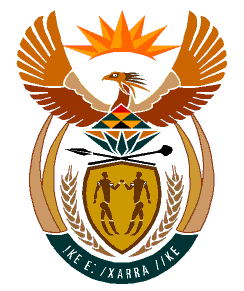 MINISTRYHUMAN SETTLEMENTS	REPUBLIC OF SOUTH AFRICA 	Private Bag X645, Pretoria, 0001. Tel: (012) 421 1309, Fax: (012) 341 8513  Private Bag X9029, Cape Town, 8000. Tel (021) 466 7603, Fax: (021) 466 3610 NATIONAL ASSEMBLYQUESTION FOR WRITTEN REPLYQUESTION NUMBER: PQ 3765DATE OF PUBLICATION:  21 OCTOBER 2022Mr K Ceza (EFF) to ask the Minister of Human SettlementsWhat support mechanism has her department provided people left homeless after the floods particularly with regards to the total number of houses that need to be built in the aftermath of the KwaZulu - Natal flood disaster.REPLY:In response to the question raised, The KwaZulu -Natal Province accessed funds of R342 million from the Provincial Emergency Housing Grant to assist 4983 households and as of 17 October 2022 a total of 1 442 temporary residential units have been erected in various municipalities. The balance of the households will be assisted through other interventions. Hence the Kwa-Zulu-Natal Province has also through this Department and with the approval of the National Treasury sought consent to utilise the funding to accommodate the balance of the affected households in Transitional Emergency accommodation whilst a permanent solution is being addressed simultaneously.